Rumney Primary School Home Learning - Monday 15th June (Week 10) 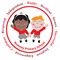 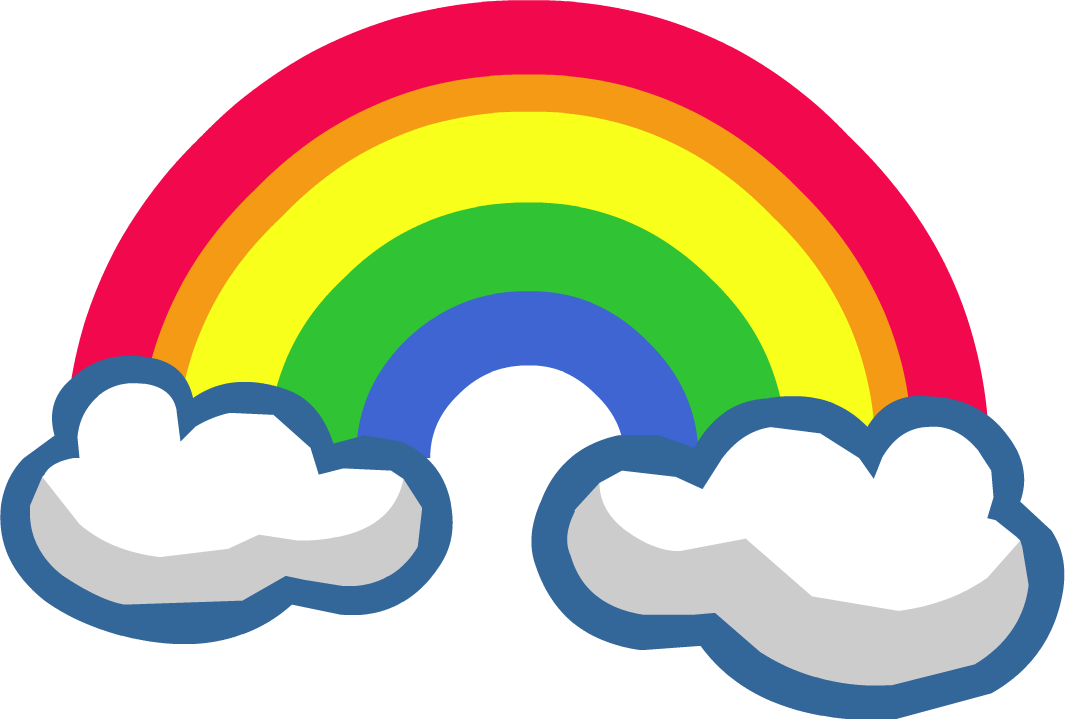 This week we will be reading and completing tasks based on ‘Odd Dog Out!’ Rumney Primary School Home Learning - Monday 15th June (Week 10) This week we will be reading and completing tasks based on ‘Odd Dog Out!’ Rumney Primary School Home Learning - Monday 15th June (Week 10) This week we will be reading and completing tasks based on ‘Odd Dog Out!’ Rumney Primary School Home Learning - Monday 15th June (Week 10) This week we will be reading and completing tasks based on ‘Odd Dog Out!’ LiteracyListen to Tom Hardy read the story ‘Odd Dog Out’ by Rob Bidduph https://video.search.yahoo.com/search/video?fr=mcafee&p=odd+dog+out#action=view&id=14&vid=9f3d7f95cfebabb47da8a662efbe215c  What does being an ‘outsider’ mean? How do you think Odd Dog feels when he believes he is an ‘outsider’? Look at the pictures in the book and celebrate how the dogs are different.Rob Bidduph says “Being different is really great.”  Be proud to be different…. how are you the same/ different to your family, friends, teachers?“I’m an Odd Dog Out”.  With help can you write and finish the sentence. ‘I like to...  I am good at…  I can …”How good are you at following instructions?  The illustrator has made a video to show you how to draw a dachshund.  It’s a bit tricky but I’d love to see some of your pics after! .https://video.search.yahoo.com/search/video?fr=mcafee&p=odd+dog+out#id=4&vid=b25e80d8ec4b318a3feffc885084175c&action=click  Continue to Read and talk about different story books. Can you spot any of your keywords in your book?Listen to the letters and sounds songs  https://www.dailymotion.com/video/x2wpdvvListen to Tom Hardy read the story ‘Odd Dog Out’ by Rob Bidduph https://video.search.yahoo.com/search/video?fr=mcafee&p=odd+dog+out#action=view&id=14&vid=9f3d7f95cfebabb47da8a662efbe215c  What does being an ‘outsider’ mean? How do you think Odd Dog feels when he believes he is an ‘outsider’? Look at the pictures in the book and celebrate how the dogs are different.Rob Bidduph says “Being different is really great.”  Be proud to be different…. how are you the same/ different to your family, friends, teachers?“I’m an Odd Dog Out”.  With help can you write and finish the sentence. ‘I like to...  I am good at…  I can …”How good are you at following instructions?  The illustrator has made a video to show you how to draw a dachshund.  It’s a bit tricky but I’d love to see some of your pics after! .https://video.search.yahoo.com/search/video?fr=mcafee&p=odd+dog+out#id=4&vid=b25e80d8ec4b318a3feffc885084175c&action=click  Continue to Read and talk about different story books. Can you spot any of your keywords in your book?Listen to the letters and sounds songs  https://www.dailymotion.com/video/x2wpdvvListen to Tom Hardy read the story ‘Odd Dog Out’ by Rob Bidduph https://video.search.yahoo.com/search/video?fr=mcafee&p=odd+dog+out#action=view&id=14&vid=9f3d7f95cfebabb47da8a662efbe215c  What does being an ‘outsider’ mean? How do you think Odd Dog feels when he believes he is an ‘outsider’? Look at the pictures in the book and celebrate how the dogs are different.Rob Bidduph says “Being different is really great.”  Be proud to be different…. how are you the same/ different to your family, friends, teachers?“I’m an Odd Dog Out”.  With help can you write and finish the sentence. ‘I like to...  I am good at…  I can …”How good are you at following instructions?  The illustrator has made a video to show you how to draw a dachshund.  It’s a bit tricky but I’d love to see some of your pics after! .https://video.search.yahoo.com/search/video?fr=mcafee&p=odd+dog+out#id=4&vid=b25e80d8ec4b318a3feffc885084175c&action=click  Continue to Read and talk about different story books. Can you spot any of your keywords in your book?Listen to the letters and sounds songs  https://www.dailymotion.com/video/x2wpdvvMaths One page talks about Odd Dog travelling through the seasons.  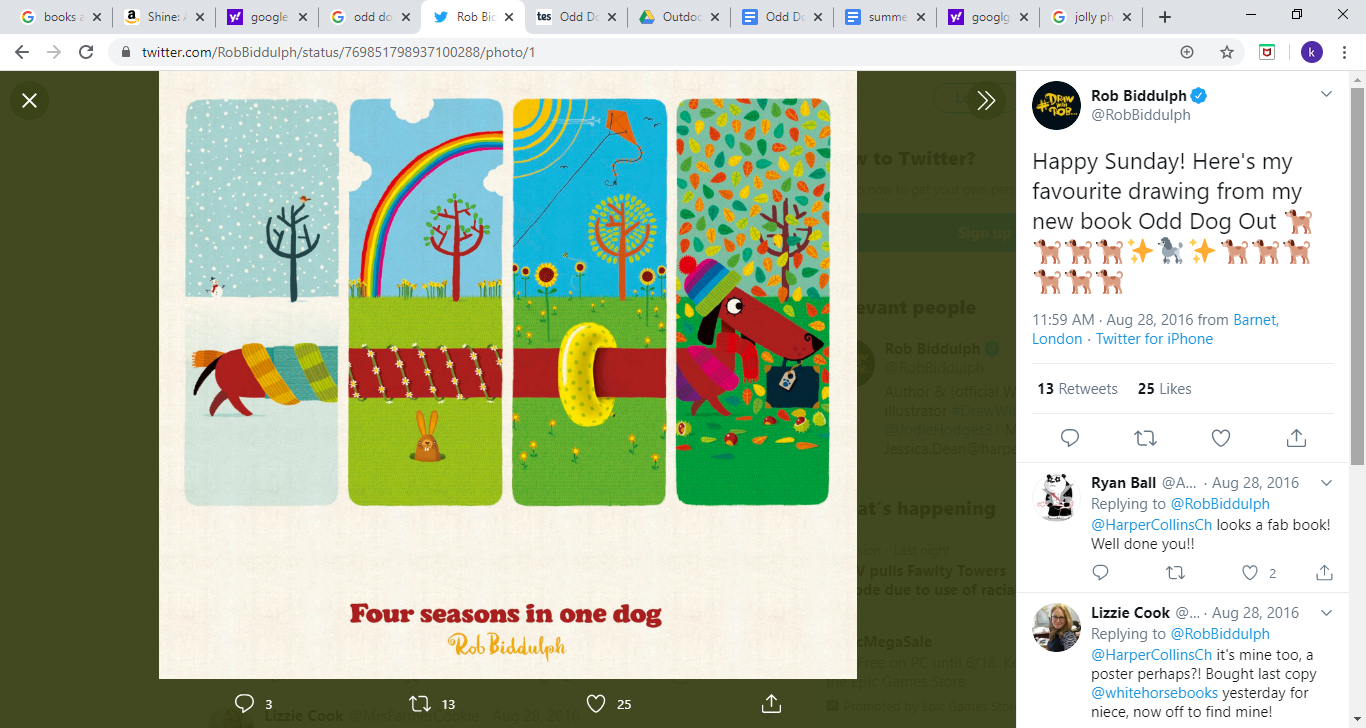 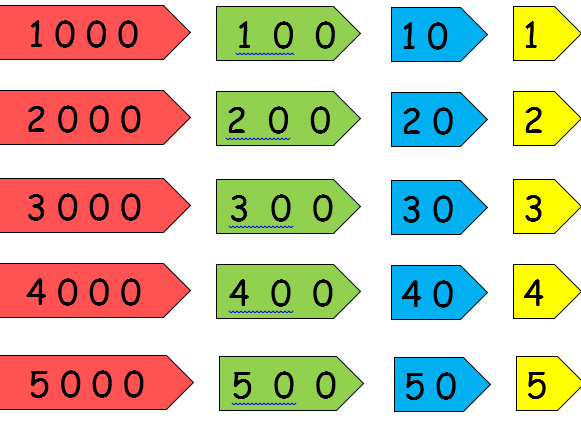 What day is it today? What day is it tomorrow? Listen and join in with these songs to learn the days of the week and the months of the year.  https://www.youtube.com/watch?v=3tx0rvuXIRg     https://www.youtube.com/watch?v=omkuE6Wa5kQWhere do you see numbers around your kitchen, bathroom, bedroom, house, street? Can you draw the number in the air?  What comes before/ after?Make some arrow cards all the way up to 30 (or 50 if you think you can!)  The children have used these in school on a regular basis to make 2 digit numbers. Can you make the number that your adult says?  Can you add one more to that number?  Can you take away from that number?Continue to Form numbers correctly - using number formation rhymes  One page talks about Odd Dog travelling through the seasons.  What day is it today? What day is it tomorrow? Listen and join in with these songs to learn the days of the week and the months of the year.  https://www.youtube.com/watch?v=3tx0rvuXIRg     https://www.youtube.com/watch?v=omkuE6Wa5kQWhere do you see numbers around your kitchen, bathroom, bedroom, house, street? Can you draw the number in the air?  What comes before/ after?Make some arrow cards all the way up to 30 (or 50 if you think you can!)  The children have used these in school on a regular basis to make 2 digit numbers. Can you make the number that your adult says?  Can you add one more to that number?  Can you take away from that number?Continue to Form numbers correctly - using number formation rhymes  One page talks about Odd Dog travelling through the seasons.  What day is it today? What day is it tomorrow? Listen and join in with these songs to learn the days of the week and the months of the year.  https://www.youtube.com/watch?v=3tx0rvuXIRg     https://www.youtube.com/watch?v=omkuE6Wa5kQWhere do you see numbers around your kitchen, bathroom, bedroom, house, street? Can you draw the number in the air?  What comes before/ after?Make some arrow cards all the way up to 30 (or 50 if you think you can!)  The children have used these in school on a regular basis to make 2 digit numbers. Can you make the number that your adult says?  Can you add one more to that number?  Can you take away from that number?Continue to Form numbers correctly - using number formation rhymes  ICT Practice your tens and untis with this fab online game https://www.splashlearn.com/math-skills/first-grade/place-value/numbers-up-to-20Piccollage is a free app. Take a selfie and decorate it with why you are special, different and unique.Continue toUse you Carol Vordeman account that you set up before half term https://www.themathsfactor.com Practice your tens and untis with this fab online game https://www.splashlearn.com/math-skills/first-grade/place-value/numbers-up-to-20Piccollage is a free app. Take a selfie and decorate it with why you are special, different and unique.Continue toUse you Carol Vordeman account that you set up before half term https://www.themathsfactor.com Practice your tens and untis with this fab online game https://www.splashlearn.com/math-skills/first-grade/place-value/numbers-up-to-20Piccollage is a free app. Take a selfie and decorate it with why you are special, different and unique.Continue toUse you Carol Vordeman account that you set up before half term https://www.themathsfactor.com General Create your own Odd Dog.  Use those ‘funky fingers’ to help you make the folds.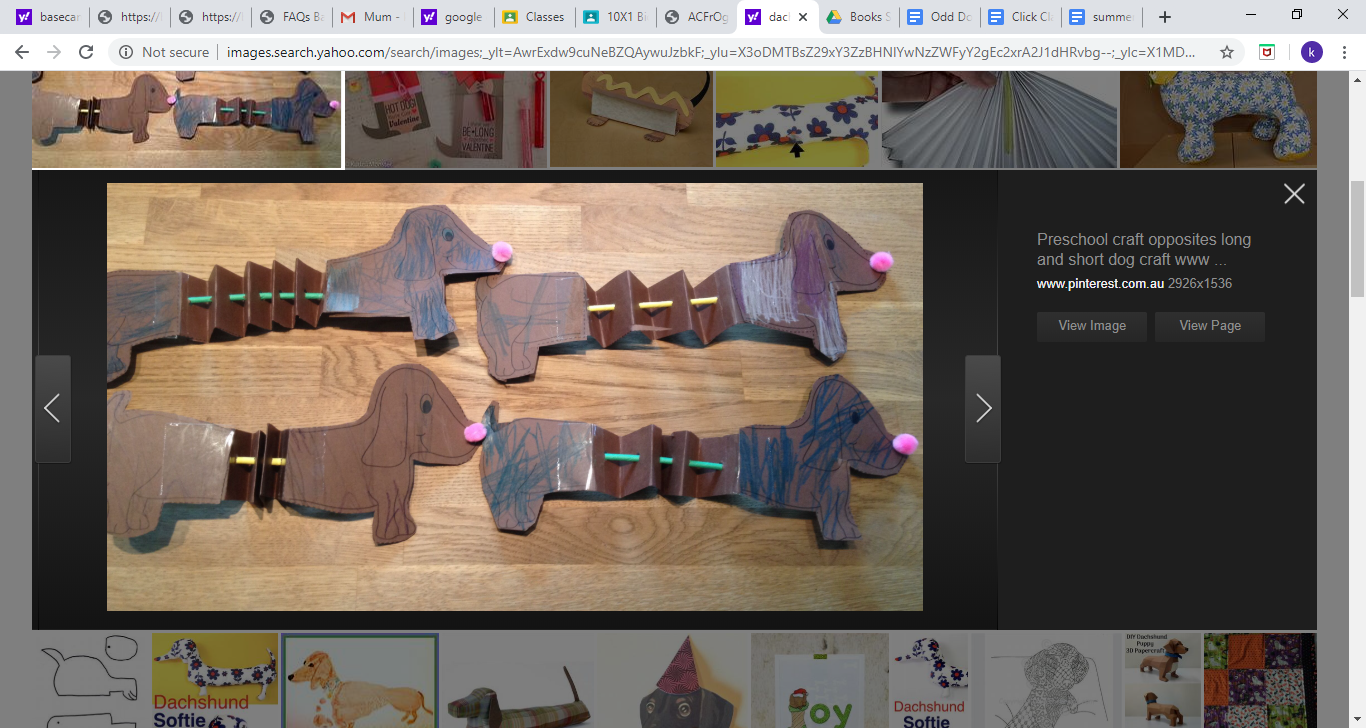 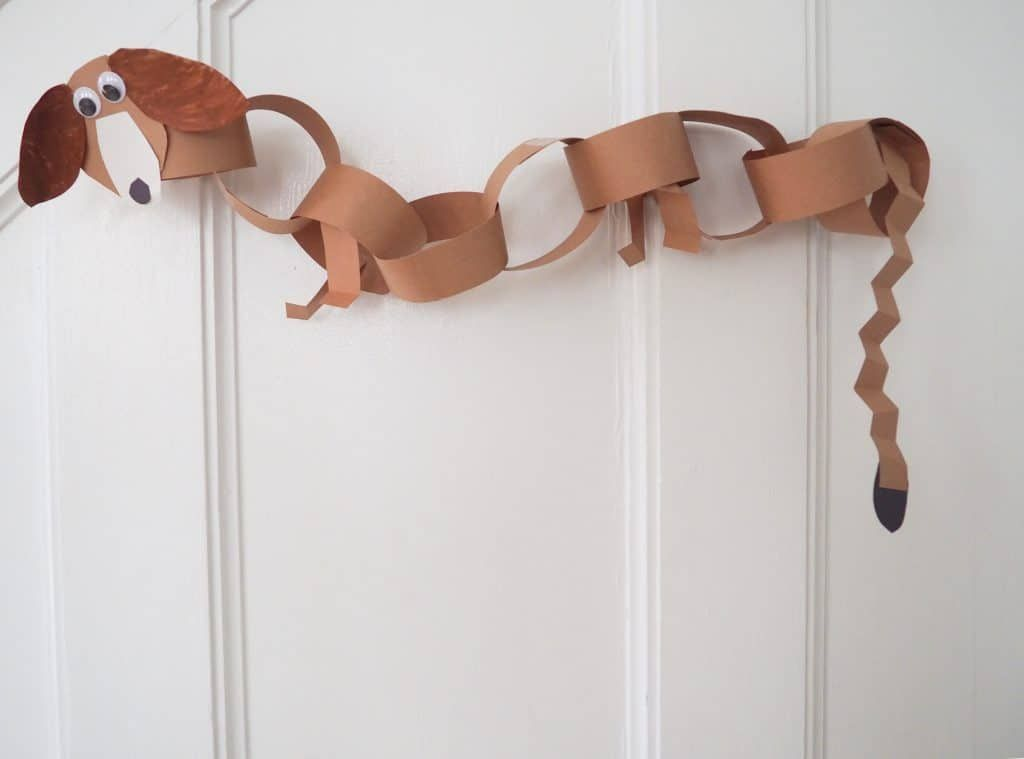 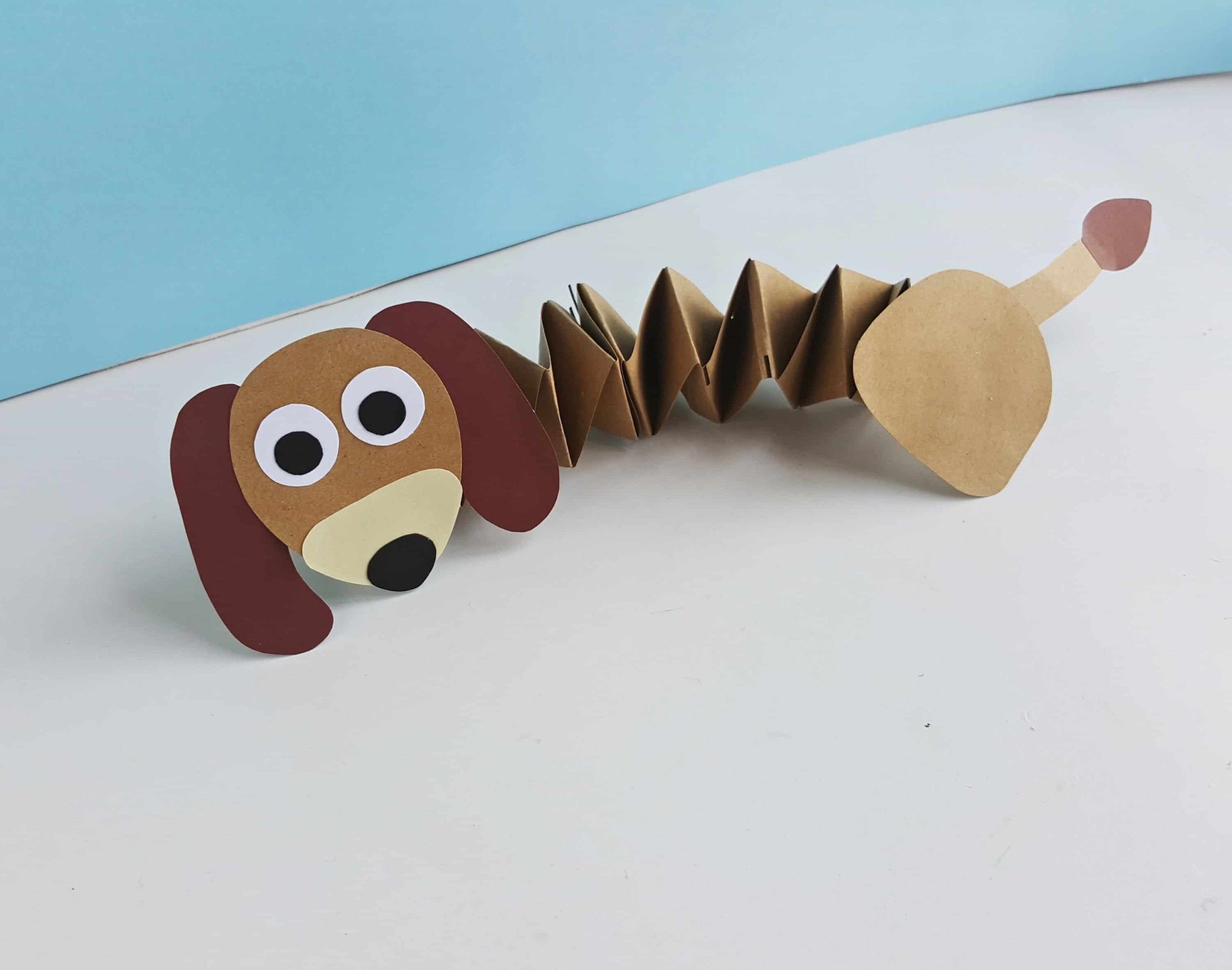 Look out for your new sports day challenge on Twitter.  We can’t wait to see your amazing athletic pictures!Create your own Odd Dog.  Use those ‘funky fingers’ to help you make the folds.Look out for your new sports day challenge on Twitter.  We can’t wait to see your amazing athletic pictures!Create your own Odd Dog.  Use those ‘funky fingers’ to help you make the folds.Look out for your new sports day challenge on Twitter.  We can’t wait to see your amazing athletic pictures!